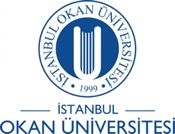 İSTANBUL OKAN ÜNİVERSİTESİTIP FAKÜLTESİTIP535GÖZ HASTALIKLARI STAJ PROGRAMIEĞİTİCİLERProf. Dr. Emrullah Taşındı Prof. Dr. Bülent ButtanrıDoç. Dr. Hasan Basri ArifoğluDoç. Dr. Başak Bostancı CeranDr. Öğr. Üyesi Serdar ÖzateşTIP535 Göz Hastalıkları (4 kredi)Stajın Amacı Bu kursun amacı, tıp öğrencilerine, gerek yaygın görünen göz problemleri ve etiolojileri; gerekse de daha nadir görülen ama hayatı veya görmeyi etkileyebilecek durumların göz bulguları hakkında yeterli oftalmolojik bilgiyi kazandırmaktır. Bu kurs, pek çok göz hastalığı, sistemik hastalıklar ve gözle ilişkileri, basit medikal ve cerrahi tedaviler ile oküler aciller konusunda bilgi sağlamayı amaçlamaktadır. Ön koşullar: TIP401, TIP402, TIP403, TIP404, TIP405, TIP406, TIP407, TIP408, TIP409Stajın Öğrenim HedefleriBu stajın sonunda öğrenciler:Sık görülen oftalmik sorunları tanır ve doğru yaklaşımı yapar  Oküler acillere veya travmaya hızlıca tanı koyarak ilk müdahaleyi yapar  Sık görülen oftalmik bulgularla gelen kişide ayırıcı tanıyı sistemik bir biçimde yapar Göz doktoruna acil başvuruyu gerektiren oftalmik durumların ayrımını yaparSık görülen göz semptomları ile başvuran hastada doğru hikaye alma ve fizik muayeneyi gerçekleştirebilme yetisini kazanırAyırıcı tanı ve tedavi planı ortaya koyarİstenecek tetkikleri planlar ve yorumlayabilirİstenen tetiklerin ve tedavi seçeneklerinin risk ve faydalarını tanımlayabilirOftalmolojik durumlarla ilgili temel tanısal ve prosedürel becerileri gösterebilirDers İçerikleriGöz AnatomisiKatarakt ve tedavisiGöz muayenesi teknikleriKonjonktiva hastalıklarıGlokom ve tedavisiRetina dekolmanı ve tedavisiŞaşılık: Tanı ve tedaviKuru göz ve oküler yüzey hastalıklarıSistemik hastalıklar ve gözKornea hastalıklarıRefraktif cerrahiGöz Kapağı, Lakrimal Sistem ve Orbita HastalıklarıOftalmik acillerÜveit: Tanı ve tedaviRetinal vasküler hastalıklar ve tedavisiIşık refleksi ve görme yollarıSTAJ BİLGİLERİTeorik			(Saat)		: 22 saatPratik			(Saat)		: 33 saatSüre			(Gün)		: 14 günÖğrenim Şekli				: Mezuniyet için zorunluStaj Yeri				: Okan Üniversitesi Hastanesi (OÜH)EĞİTİM YÖNTEMLERİ Teorik Dersler/ Öğrenci Seminerleri / Olgu Temelli Değerlendirme / Probleme Dayalı ÖğrenmeSINIF DIŞI ÇALIŞMA YÖNTEMLERİServis Viziti / Hasta Başı Değerlendirme / Olgu ÇözümlemeleriPoliklinik  / Cerrahi GözlemDEĞERLENDİRME YÖNTEMLERİ:Klinik Performans DeğerlendirmesiYazılı SınavYapılandırılmış Sözlü SınavSTAJ DERS PROGRAMI1. GÜN2. GÜN3. GÜN4. GÜN5. GÜN08.30-09.00GirişKlinikKlinikKlinikKlinik09.10-10.00KlinikKlinikKlinikKlinikKlinik10.00-11.00KlinikAmeliyathaneKlinikKlinikKlinik11.00-11.50AmeliyathaneD3: Göz muayenesi teknikleri 
Prof. Dr. Emrullah TaşındıAmeliyathaneAmeliyathaneAmeliyathane12.00-13.00ÖĞLE ARASIÖĞLE ARASIÖĞLE ARASIÖĞLE ARASIÖĞLE ARASI13.00-14.00D1: Göz Anatomisi 
Doç. Dr. Başak Bostancı CeranD4: Konjonktiva hastalıkları 
Doç. Dr. Başak Bostancı CeranD6: Glokom ve tedavisi
Dr. Öğr. Üyesi Serdar ÖzateşD8: Retina dekolmanı ve tedavisi
Doç. Dr. Hasan Basri ArifoğluD10: Şaşılık: Tanı ve tedavi 
Dr. Öğr. Üyesi Serdar Özateş14.00-14.50D2: Katarakt ve tedavisi 
Doç. Dr. Başak Bostancı CeranD5: Konjonktiva hastalıkları 
Doç. Dr. Başak Bostancı CeranD7: Glokom ve tedavisi
Dr. Öğr. Üyesi Serdar ÖzateşD9: Retina dekolmanı ve tedavisi
Doç. Dr. Hasan Basri ArifoğluD11: Şaşılık: Tanı ve tedavi 
Dr. Öğr. Üyesi Serdar Özateş6. GÜN7. GÜN8. GÜN9. GÜN10. GÜN08.30-09.00KlinikKlinikKlinikKlinikKlinik09.10-10.00KlinikKlinikKlinikKlinikKlinik10.00-11.00KlinikAmeliyathaneKlinikKlinkKlinik11.00-11.50AmeliyathaneD14: Sistemik hastalıklar ve göz
Prof. Dr. Emrullah TaşındıAmeliyathaneAmeliyathaneAmeliyathane12.00-13.00ÖĞLE ARASIÖĞLE ARASIÖĞLE ARASIÖĞLE ARASIÖĞLE ARASI13.00-14.00D12: Kuru göz ve oküler yüzey hastalıkları 
Doç. Dr. Başak Bostancı CeranD15: Kornea hastalıkları 
Doç. Dr. Başak Bostancı CeranD17: Göz Kapağı, Lakrimal Sistem ve Orbita Hastalıkları
Dr. Öğr. Üyesi Serdar ÖzateşD19: Üveit: Tanı ve tedavi 
Doç. Dr. Hasan Basri ArifoğluD21: Işık refleksi ve görme yolları 
Dr. Öğr. Üyesi Serdar Özateş14.00-14.50D13: Kuru göz ve oküler yüzey hastalıkları 
Doç. Dr. Başak Bostancı CeranD16: Refraktif cerrahi
Doç. Dr. Başak Bostancı CeranD18: Oftalmik aciller 
Dr. Öğr. Üyesi Serdar ÖzateşD20: Retinal vasküler hastalıklar ve tedavisi
Doç. Dr. Hasan Basri ArifoğluD22: Işık refleksi ve görme yolları 
Dr. Öğr. Üyesi Serdar Özateş11. GÜN12. GÜN08.30-09.00Klinik09.10-10.00Klinik10.00-11.00Ameliyathane11.00-11.50AmeliyathaneSINAV12.00-13.00ÖĞLE ARASI13.00-14.00Klinik14.00-14.50Klinik